Drugi dio ispita odnosi se na sadržaj od stranice s naslovom NASLOVNICA koji se nalazi u dokumentu na kojem od početka ispita radite (1. predložak ZA ISPIT - MS WORD). Na temelju zadataka u nastavku potrebno je oblikovati navedeni sadržaj.
Riječi odvajati jednim razmakom. Nakon interpunkcijskog znaka staviti jedan razmak. (2 boda)Tekst pisati u odlomcima. Izbrisati prazne retke i prazne, nepotrebne razmake. (2 boda)Modro-zeleno markirane odlomke potrebno je oblikovati tako da postanu NUMERIRANE LISTE (one se nalaze u poglavlju 2.2. i 5.4.). (2 boda)Primijeniti stilove Naslov1, Naslov2 i Naslov3 ovisno o tome koje je razine naslov (naslov, podnaslov ili pod-podnaslov). Poglavlja (Naslov1) se označavaju cijelim brojevima (npr.1. 2. 3. 4...), dok pod-poglavlja (Naslov2) i odlomci (Naslov3) se mogu označavati decimalnim brojevima (npr. 1.1.,  1.1.1.,  1.2.,  1.2.1. itd). (3 boda)Izraditi prijelome stranica tako da svi naslovi poglavlja (Naslov1) budu na vrhu svoje stranice. (2 boda)SADRŽAJ je kazalo pojedinih naslova (poglavlja) s navođenjem stranica. Sadržaj izraditi pomoću stilova i tablice sadržaja. (3 bod)Sve stranice nakon sadržaja trebaju biti numerirane u donjem desnom kutu. ( 4 boda)Naslovna stranica sadrži: naziv škole, smjera, ime i prezime učenika, naslov rada (NASILJE U OBITELJI), vrsta rada (Završni rad), mjesto i godina. Podebljati i centrirati naslov rada. Promijeniti boju fonta u plavu i veličinu u 32pt (5 bodova)Sve slike i tablice koje postoje u cijelom dokumentu je potrebno numerirati. Broj slike i opis slike idu ispod slike (npr. Slika 1.). Broj tablice i opis tablice idu iznad tablice (npr. Tablica 1.). (4 boda)Na kraju dokumenta, nakon literature, izraditi tablicu (3 retka i 3 stupca) te je oblikovati i popuniti sadržajima kao što vidite na slici u nastavku. (6 bodova)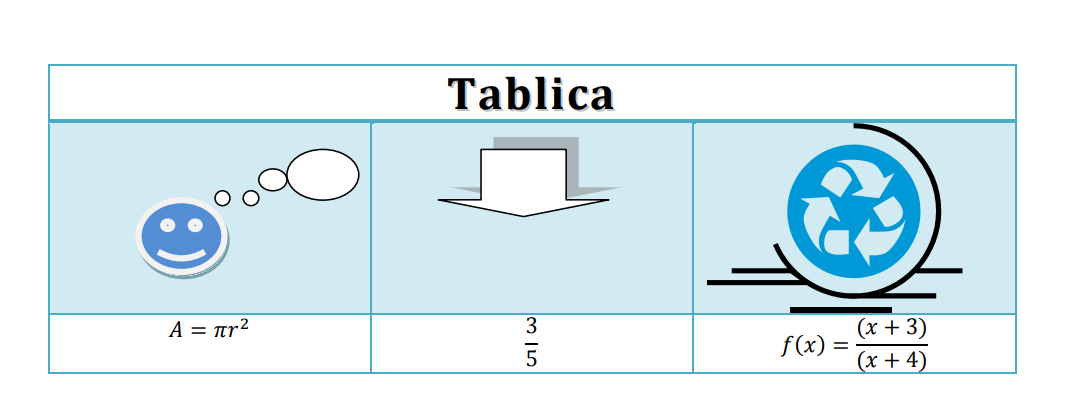 